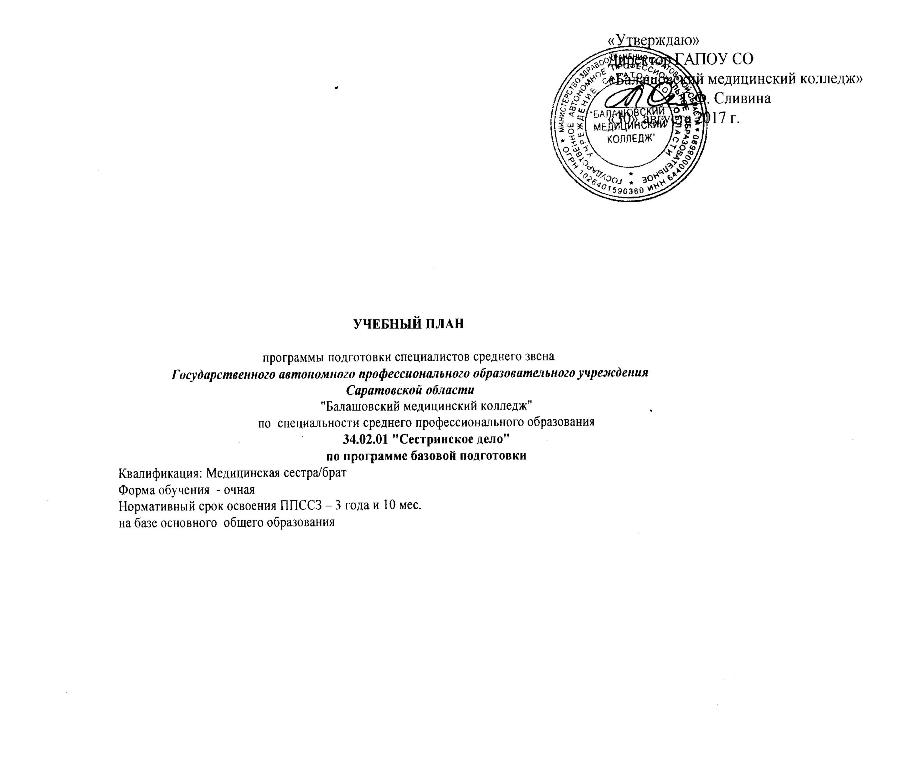 2. Сводные данные по бюджету времени (в неделях)2.1.План учебного процесса3.Перечень кабинетов для подготовки по специальности «Сестринское дело»4. Пояснительная запискаНормативная база реализации программы подготовки специалистов среднего звена (далее ППССЗ).Настоящий учебный план Государственного автономного профессионального образовательного учреждения Саратовской области «Балашовский медицинский колледж» по специальности 34.02.01 «Сестринское дело» разработан на основании следующих документов: Устава ГАПОУ  СО «Балашовский медицинский колледж».Федерального государственного образовательного стандарта по специальности «Сестринское дело», утвержденного приказом Министерства образования России от 12 мая 2014 года № 502.Приказа Министерства образования и науки РФ от 18 апреля . № 291 «Об утверждении Положения о практике обучающихся, осваивающих основные профессиональные образовательные программы среднего профессионального образования»;Приказа Министерства образования и науки РФ от 14 июня . № 464 «Об утверждении Порядка организации и осуществления образовательной деятельности по образовательным программам среднего профессионального образования»Федерального закона от 29 декабря . № 273-ФЗ "Об образовании в Российской Федерации".Разъяснений по формированию учебного плана основной профессиональной образовательной программы начального профессионального образования и среднего профессионального образования.Приказа Министерства образования и науки Российской Федерации от 16 августа . № 968 «Об утверждении порядка проведения государственной итоговой аттестации по образовательным программам среднего профессионального образования». Организация учебного процесса и режим занятий.Дата начала учебных занятий – 1 сентября. Продолжительность учебных семестров по курсам выполняются в соответствии с учебным планом. Максимальный объем учебной нагрузки обучающегося составляет 54 академических часов в неделю, включая все виды аудиторной и внеаудиторной учебной нагрузки. Максимальный объем аудиторной учебной нагрузки составляет 36 академических часов в неделю. В учебном плане имеется расчет учебной нагрузки студентов по циклам, по каждой дисциплине, междисциплинарному курсу, профессиональному модулю. Продолжительность учебной недели 6-дневная; продолжительность занятия – группировка парами. Учебная и производственная практика (по профилю специальности) проводятся в рамках изучения профессиональных модулей. Учебная и производственная практика реализуются как концентрированно, так и рассредоточено, чередуясь с теоретическими занятиями в рамках профессиональных модулей. Консультации для обучающихся предусматриваются из расчета 4 часа на одного студента на каждый учебный год. Формы проведения консультаций – групповые, индивидуальные.Контроль и оценка результатов освоения ППССЗ проводится в различных формах. Текущий контроль успеваемости проводится как традиционным методом (письменные работы, самостоятельные работы, фронтальные опросы, контрольные работы, тестовые задания), так и инновационным (защита рефератов, проектов, портфолио). Формирование вариативной части ППССЗ  Вариативная часть ППССЗ в объеме 936  часов использована на углубление подготовки, получение дополнительных компетенций, умений и знаний, введения новых дисциплин, необходимых для обеспечения конкурентоспособности выпускника в соответствии с запросами рынка труда и возможности продолжения образования, повышения уровня общей культуры, расширение сферы социокультурных интересов, в том числе:Порядок аттестации обучающихся.Промежуточная аттестация проводится в форме экзаменов, комплексных экзаменов по дисциплинам, дифференцированных зачетов, экзаменов (квалификационных) по профессиональным модулям. Количество экзаменов в процессе промежуточной аттестации не превышает 8 экзаменов в учебном году, а дифференцированных зачетов – 10.Дифференцированные зачеты и  зачеты  проводятся за счет часов, отводимых на изучение дисциплины. Промежуточная аттестация в условиях реализации модульно-компетентностного подхода проводится непосредственно после завершения освоения программ профессиональных модулей или учебных дисциплин, а также после изучения междисциплинарных курсов и прохождения учебной и производственной практики в составе профессионального модуля. Государственная итоговая аттестация включает подготовку и защиту выпускной квалификационной работы. Продолжительность ГИА – 6 недель, в том числе 4 недели отведены на подготовку и 2 недели – защиту выпускной квалификационной работы.Общеобразовательный цикл    Общеобразовательный цикл ППССЗ сформирован в соответствии с уточнениями рекомендаций по организации получения среднего общего образования в пределах освоения образовательных программ среднего профессионального образования на базе основного общего образования с учетом требований федеральных государственных образовательных стандартов и получаемой профессии или специальности среднего профессионального образования (письмо Департамента государственной политики в сфере подготовки рабочих кадров и ДПО Минобрнауки России от 17.03.2015 № 06-259), одобрено Научно-методическим советом Центра профессионального образования и систем квалификаций ФГАУ «ФИРО» Протокол № 3 от 25 мая 2017 г..       В соответствии с требованиями ФГОС СПО нормативный срок освоения ОПОП  СПО (ППССЗ)  при очной форме получения образования для лиц, обучающихся на базе основного общего образования с получением среднего общего образования, увеличивается на 52 недели из расчета: теоретическое обучение (при обязательной учебной нагрузке 36 часов в неделю) – 39 нед., промежуточная аттестация – 2 нед., каникулярное время  – 11 нед.Учебное время, отведенное на теоретическое обучение (1404 час.) распределены на учебные дисциплины общеобразовательного цикла – общие и  по выбору  из обязательных предметных областей.Блок дополнительных учебных дисциплин в количестве 39 часов распределен следующим образом: изучение дисциплин из обязательных предметных областей (биология – 37 ч.)изучение дисциплин из обязательных предметных областей (информатика – 2 ч.)      Текущий контроль проводится в пределах учебного времени, отведенного на освоение соответствующих учебных дисциплин, как традиционными, так и инновационными методами.           Промежуточная аттестация проводится  в форме дифференцированных зачетов и экзаменов: дифференцированные зачеты – за счет времени, отведенного на изучение дисциплины, экзамены – за счет времени, выделенного ФГОС СПО. Экзамены: русский язык, математика, биология. Формы проведения промежуточной аттестации(с учетом времени на промежуточную аттестацию)Формой проведения государственной (итоговой) аттестации является защита выпускной квалификационной работы (дипломной работы).КурсыОбучение по дисциплинам и междисциплинарным курсамУчебная практикаПроизводственная практикаПроизводственная практикаПромежуточная аттестацияГосударственная (итоговая) аттестацияКаникулыВсего(по курсам)КурсыОбучение по дисциплинам и междисциплинарным курсамУчебная практикапо профилю  специальности СПОпреддипломнаяПромежуточная аттестацияГосударственная (итоговая) аттестацияКаникулыВсего(по курсам)123456789I курс3921152II курс35,5222,51052III курс26,5780,51052IV курс2522426243Всего126111247633199ИндексНаименование циклов, дисциплин, профессиональных модулей, МДК, практикФормы промежуточной аттестацииУчебная нагрузка обучающихся (час.)Учебная нагрузка обучающихся (час.)Учебная нагрузка обучающихся (час.)Учебная нагрузка обучающихся (час.)Учебная нагрузка обучающихся (час.)Учебная нагрузка обучающихся (час.)Распределение обязательной учебной нагрузки (включая обязательную аудиторную нагрузку и все виды практики в составе профессиональных модулей) по курсам и семестрам (час. в семестр)Распределение обязательной учебной нагрузки (включая обязательную аудиторную нагрузку и все виды практики в составе профессиональных модулей) по курсам и семестрам (час. в семестр)Распределение обязательной учебной нагрузки (включая обязательную аудиторную нагрузку и все виды практики в составе профессиональных модулей) по курсам и семестрам (час. в семестр)Распределение обязательной учебной нагрузки (включая обязательную аудиторную нагрузку и все виды практики в составе профессиональных модулей) по курсам и семестрам (час. в семестр)Распределение обязательной учебной нагрузки (включая обязательную аудиторную нагрузку и все виды практики в составе профессиональных модулей) по курсам и семестрам (час. в семестр)Распределение обязательной учебной нагрузки (включая обязательную аудиторную нагрузку и все виды практики в составе профессиональных модулей) по курсам и семестрам (час. в семестр)Распределение обязательной учебной нагрузки (включая обязательную аудиторную нагрузку и все виды практики в составе профессиональных модулей) по курсам и семестрам (час. в семестр)Распределение обязательной учебной нагрузки (включая обязательную аудиторную нагрузку и все виды практики в составе профессиональных модулей) по курсам и семестрам (час. в семестр)ИндексНаименование циклов, дисциплин, профессиональных модулей, МДК, практикФормы промежуточной аттестациимаксимальнаясамостоятельная учебная работа ОбязательнаяОбязательнаяОбязательнаяОбязательнаяI курсI курсII курсII курсIII курсIII курсIV курсIV курсИндексНаименование циклов, дисциплин, профессиональных модулей, МДК, практикФормы промежуточной аттестациимаксимальнаясамостоятельная учебная работа всего занятийлекцийв т. ч. лаб. и практ. занятийКурсовых работ (проектов)1 сем.18 нед.2 сем.21нед.1 сем.17,5 нед. 2 сем.22 нед.3 сем.18 нед.4 сем.23,5нед.5 сем.18 нед.6 сем.11 нед.1234567891011121314151617О.Общеобразовательный цикл10д/з,3э/1з210670214049504540648756000000ОУД.00Общие общеобразовательные учебные дисциплины 4д/з,1з,2э11583867725382340343429000000ОУД. 01Русский язык -,э117397878003840000000ОУД. 02Литература-,д/з175,558,5117117005265000000ОУД. 03Иностранный язык-,д/з175,558,5117011705067000000ОУД. 04Математика-,э23478156156007284000000ОУД .05История-,д/з175,558,5117117005265000000ОУД. 06Физическая культураз,д/з175,558,5117011704770000000ОУД. 07ОБЖ-,д/з105357070003238000000Общеобразовательные учебные дисциплины из обязательных предметных областей6д/з,1э9483166324122200305327000000ОУД. 08 Информатика -,д/з15351102010205052000000ОУД.09Физика-,д/з145,548,597613604057000000ОУД. 10Химия-,д/з16254108426605256000000ОУД.11Обществознание-,д/з16254108108005058000000ОУД. 12Биология-,э163,554,5109931604168000000ОУД. 13География-,д/з108367272003636000000ОУД. 14Экологияд/з5418363600360000000ОГСЭ.00Общий гуманитарный и социально – экономический учебный цикл 6д/з/4з95737758012046000016817286746416ОГСЭ.01Основы философии-,-,-,д/з72244832160000480000ОГСЭ.02История-,-,-,д/з1444896603600064320000ОГСЭ.03Иностранный язык-,-,-,-,-,д/з261871740174000383234381616ОГСЭ.04Физическая культура_,_,з,з,з,з,д/з348174174217200038322036480ОГСЭ.05 Русский язык и культура речи-,-,-,д/з84285605600028280000ОГСЭ.06Основы деловой культуры-,-,-,-,д/з48163212200000032000ЕН.00Математический и общий естественнонаучный цикл2 д/з16555110466400072380000ЕН.01Математика-,-,д/з48163216160003200000ЕН.02Информационные технологии в профессиональной деятельности-,-,-,д/з1173978304800040380000ОП.00Общепрофессиональные дисциплины1э/2кэ/6д/з10443486963443520002282969224560ОП. 01Основы латинского языка с медицинской терминологией-,-,Э75255018320005000000ОП. 02Анатомия и физиология человека-,-,-,кэ18963126586800062640000ОП.03Основы патологии-,-,-,кэ81275428260000540000ОП.04Генетика человека с основами медицинской генетики-,-,-,д/з54183614220000360000ОП.05Гигиена и экология человека-,-,-,д/з903060362400030300000ОП.06Основы микробиологии и иммунологии-,-,-,кэ1083672482400046260000ОП.07Фармакология-,-,-,кэ1113774423200040340000ОП.08Общественное здоровье и здравоохранение-,-,-,-,-,-,д/з54183618180000000360ОП.09Психология-,-,-,-,д/з1264284364800005232000ОП.10Правовое обеспечение профессиональной деятельности-,-,-,-,д/з54183624120000036000ОП.11Безопасность жизнедеятельности-,-,-,-,-,-,д/з10234681454000002424200ПМ.00Профессиональные модули6д/з/4э (кв.)2619873257465019042000162286470748528380ПМ.01Проведение профилактических мероприятий2д/з/э(кв.)264883206024020000021410600МДК.01.01Здоровый человек и его окружение-,-,-,-,-,15652104327200000104000УП.01Учебная практика-,-,-,-,-,360360000036000ПП.01Производственная практика-,-,-,-,д/з360360000036000МДК.01.02Основы профилактики-,-,-,-,-,57193814420000038000МДК. 01.03С/д в системе первичной медико – санитарной помощи населению-,-,-,-,-,-,51173414200000003400УП.01Учебная практика-,-,-,-,-,-,360360000003600ПП.01Производственная практика-,-,-,-,-,д/з36036000000360ПМ.02Участие в лечебно – диагностическом и реабилитационном процессах2д/з/э(кв.)16175391546430111600000256642418230МДК 02.01Сестринский уход при различных заболеваниях и состояниях-,-,-,-,-,-,-,-144648296439656800000256246340122МДК.02.02Основы реабилитации-,-,-,-,-,-,-,-,17157114348000000007836УП 02Учебная практика-,-,-,-,-,-,-,-,2160216000000180036ПП. 02Производственная практика-,-,-,-,-,д/з,-,д/з2520252000000216036ПМ 03Оказание доврачебной медицинской помощи при неотложных и экстремальных состояниях1д/з/э(кв.)28294260781820000000110150МДК 03.01Основы реаниматологии-,-,-,-,-,-,-,-,1324488365200000005632МДК 03.02Медицина катастроф-,-,-,-,-,-,-,-,15050100425800000005446УП03Учебная практика-,-,-,-,-,-,-,-,360360000000036ПП.03Производственная практика-,-,-,-,-,-,-,д/з360360000000036ПМ 04Выполнение работ по одной или нескольким профессиям рабочих, должностям служащих Младшая медицинская сестра по уходу за больными1 д/з/э(кв.)456152448823660001622860000МДК. 04.01Теория и практика сестринского дела-,-,-,54183624120003600000МДК 04.02Безопасная среда пациента и персонала-,-,-,135459024660009000000УП 04Учебная практика-,-,-,360360003600000МДК 04.03Технология оказания медицинских услуг-,-,-,-,267891783414400001780000УП 04Учебная практика-,-,-,-,360360000360000ПП.04Производственная практика-,-,-,д/з720720000720000ВсегоВсего30д/з/4э/2кэ/5з/4э.(кв.)6891235553642110323420648756630792648846648396ПДПРПреддипломная практика4 нед.ГИАГосударственная (итоговая) аттестация6 нед.Государственная (итоговая) аттестация:Выпускная квалификационная работа в форме: дипломной работыВыполнение дипломной работы (4 нед.)Защита дипломной работы   (2 нед.)Государственная (итоговая) аттестация:Выпускная квалификационная работа в форме: дипломной работыВыполнение дипломной работы (4 нед.)Защита дипломной работы   (2 нед.)Государственная (итоговая) аттестация:Выпускная квалификационная работа в форме: дипломной работыВыполнение дипломной работы (4 нед.)Защита дипломной работы   (2 нед.)Государственная (итоговая) аттестация:Выпускная квалификационная работа в форме: дипломной работыВыполнение дипломной работы (4 нед.)Защита дипломной работы   (2 нед.)Государственная (итоговая) аттестация:Выпускная квалификационная работа в форме: дипломной работыВыполнение дипломной работы (4 нед.)Защита дипломной работы   (2 нед.)ВсегоВсегодисциплин и МДКдисциплин и МДК648756594684576378648252Государственная (итоговая) аттестация:Выпускная квалификационная работа в форме: дипломной работыВыполнение дипломной работы (4 нед.)Защита дипломной работы   (2 нед.)Государственная (итоговая) аттестация:Выпускная квалификационная работа в форме: дипломной работыВыполнение дипломной работы (4 нед.)Защита дипломной работы   (2 нед.)Государственная (итоговая) аттестация:Выпускная квалификационная работа в форме: дипломной работыВыполнение дипломной работы (4 нед.)Защита дипломной работы   (2 нед.)Государственная (итоговая) аттестация:Выпускная квалификационная работа в форме: дипломной работыВыполнение дипломной работы (4 нед.)Защита дипломной работы   (2 нед.)Государственная (итоговая) аттестация:Выпускная квалификационная работа в форме: дипломной работыВыполнение дипломной работы (4 нед.)Защита дипломной работы   (2 нед.)ВсегоВсегоучеб.пр.учеб.пр.00363636216072Государственная (итоговая) аттестация:Выпускная квалификационная работа в форме: дипломной работыВыполнение дипломной работы (4 нед.)Защита дипломной работы   (2 нед.)Государственная (итоговая) аттестация:Выпускная квалификационная работа в форме: дипломной работыВыполнение дипломной работы (4 нед.)Защита дипломной работы   (2 нед.)Государственная (итоговая) аттестация:Выпускная квалификационная работа в форме: дипломной работыВыполнение дипломной работы (4 нед.)Защита дипломной работы   (2 нед.)Государственная (итоговая) аттестация:Выпускная квалификационная работа в форме: дипломной работыВыполнение дипломной работы (4 нед.)Защита дипломной работы   (2 нед.)Государственная (итоговая) аттестация:Выпускная квалификационная работа в форме: дипломной работыВыполнение дипломной работы (4 нед.)Защита дипломной работы   (2 нед.)ВсегоВсегопроизвод. практики производ. практики 0007236252072Государственная (итоговая) аттестация:Выпускная квалификационная работа в форме: дипломной работыВыполнение дипломной работы (4 нед.)Защита дипломной работы   (2 нед.)Государственная (итоговая) аттестация:Выпускная квалификационная работа в форме: дипломной работыВыполнение дипломной работы (4 нед.)Защита дипломной работы   (2 нед.)Государственная (итоговая) аттестация:Выпускная квалификационная работа в форме: дипломной работыВыполнение дипломной работы (4 нед.)Защита дипломной работы   (2 нед.)Государственная (итоговая) аттестация:Выпускная квалификационная работа в форме: дипломной работыВыполнение дипломной работы (4 нед.)Защита дипломной работы   (2 нед.)Государственная (итоговая) аттестация:Выпускная квалификационная работа в форме: дипломной работыВыполнение дипломной работы (4 нед.)Защита дипломной работы   (2 нед.)ВсегоВсегоэкзаменов (в т. ч.э.кв.)экзаменов (в т. ч.э.кв.)03130102Государственная (итоговая) аттестация:Выпускная квалификационная работа в форме: дипломной работыВыполнение дипломной работы (4 нед.)Защита дипломной работы   (2 нед.)Государственная (итоговая) аттестация:Выпускная квалификационная работа в форме: дипломной работыВыполнение дипломной работы (4 нед.)Защита дипломной работы   (2 нед.)Государственная (итоговая) аттестация:Выпускная квалификационная работа в форме: дипломной работыВыполнение дипломной работы (4 нед.)Защита дипломной работы   (2 нед.)Государственная (итоговая) аттестация:Выпускная квалификационная работа в форме: дипломной работыВыполнение дипломной работы (4 нед.)Защита дипломной работы   (2 нед.)Государственная (итоговая) аттестация:Выпускная квалификационная работа в форме: дипломной работыВыполнение дипломной работы (4 нед.)Защита дипломной работы   (2 нед.)ВсегоВсегодифф. зач.дифф. зач.19174233Государственная (итоговая) аттестация:Выпускная квалификационная работа в форме: дипломной работыВыполнение дипломной работы (4 нед.)Защита дипломной работы   (2 нед.)Государственная (итоговая) аттестация:Выпускная квалификационная работа в форме: дипломной работыВыполнение дипломной работы (4 нед.)Защита дипломной работы   (2 нед.)Государственная (итоговая) аттестация:Выпускная квалификационная работа в форме: дипломной работыВыполнение дипломной работы (4 нед.)Защита дипломной работы   (2 нед.)Государственная (итоговая) аттестация:Выпускная квалификационная работа в форме: дипломной работыВыполнение дипломной работы (4 нед.)Защита дипломной работы   (2 нед.)Государственная (итоговая) аттестация:Выпускная квалификационная работа в форме: дипломной работыВыполнение дипломной работы (4 нед.)Защита дипломной работы   (2 нед.)ВсегоВсегоЗачетовЗачетов10111100№Наименование 1. Кабинет иностранного языка2.Кабинет информатики3.Кабинет анатомии и физиологии человека (2)4.Кабинет химии5.Кабинет гуманитарных дисциплин6.Кабинет хирургии 7.Кабинет акушерства и гинекологии8.Кабинет ТПСД (3)9.Кабинет «Здоровый ребенок» на базе детской поликлиники города10.Кабинет Инфекционных болезней на базе инфекционного стационарного корпуса11.Спортивный зал12.Кабинет фармацевтических дисциплин13.Кабинет педиатрии14.Кабинет основ патологиитеоретическое обучение 126 недельвремя промежуточной аттестации7  недельканикулы33 неделиУчебная практика,  производственная практика23 неделиПроизводственная практика (преддипломная)4 неделиГосударственная итоговая аттестациянедельВсего    199  недельИндексУчебные дисциплины, профессиональные модули, междисциплинарные курсыУвеличение часов из вариативной части123ОГСЭ. 00Общий гуманитарный и социально-экономический цикл136П. 00Профессиональный цикл800ВсегоВсего936ИндексУчебные дисциплины, профессиональные модули, междисциплинарные курсыУвеличение часов из вариативной части123ОГСЭ. Общий гуманитарный и социально-экономический цикл136Русский язык и культура речи 56История 48Основы деловой культуры32П.Профессиональный цикл800ОП.Общепрофессиональный цикл92Основы латинского языка с медицинской терминологией14Анатомия и физиология человека46Основы патологии18Гигиена и экология человека12Фармакология 2ПМ.Профессиональные модули708ПМ 01Проведение профилактических мероприятий48ПМ 02Участие в лечебно – диагностическом и реабилитационном процессах542ПМ 03Оказание доврачебной медицинской помощи при неотложных и экстремальных состояниях102ПМ 04Выполнение работ по одной или нескольким профессиям рабочих, должностям служащих Младшая медицинская сестра по уходу за больными16Всего936№ п/пНаименование дисциплинКурсСеместр1.2.3.Русский язык МатематикаБиология 124.Основы латинского языка с медицинской терминологией (Э)235.6.7.Анатомия и физиология человека/ Основы патологии (КЭ)Фармакология/ Основы микробиологии и иммунологии (КЭ)Выполнение работ по профессии Младшая медицинская сестра по уходу за больными (э. кв.)248.Проведение профилактических мероприятий (э.кв.)369.10.Участие в лечебно – диагностическом и реабилитационном процессах (э.кв.)Оказание доврачебной медицинской помощи при неотложных и экстремальных состояниях (э.кв.)48Заместитель  директора по учебной работе                                                                                                     _________________________Н.В. Гарига